Ո Ր Ո Շ ՈՒ Մ
22 հունիսի 2017 թվականի   N 630-ԱՏ.ՄԵԾԻ  ՊՈՂՈՏԱՅԻ  ԹԻՎ 81/1-1 ՀԱՍՑԵԻ ՀՈՂԱՄԱՍԻ ԳՈՐԾԱՌՆԱԿԱՆ ՆՇԱՆԱԿՈՒԹՅՈՒՆԸ ՓՈԽԵԼՈՒ ՄԱՍԻՆ  	Հիմք ընդունելով Վանաձոր համայնքի լրամշակված գլխավոր հատակագիծը, ղեկավարվելով ՀՀ հողային  օրենսգրքի 3-րդ հոդվածի  1-ին  մասի  1-ին  կետով, 8-րդ հոդվածի 1-ին մասով,  «Տեղական ինքնակառավարման մասին»   ՀՀ  օրենքի 43-րդ  հոդվածի 1-ին մասի 4-րդ  կետով, «Քաղաքաշինության  մասին» ՀՀ  օրենքի 143  հոդվածի 11, 12, 13, 14 մասերով, ՀՀ  կառավարության  2005թ.  դեկտեմբերի  29-ի  թիվ  2387-Ն որոշմամբ հաստատված կարգի  29-րդ  կետի  ա/ ենթակետով` որոշում  եմ.1.Փոխել Տ.Մեծի պողոտայի թիվ 81/1-1 հասցեում բնակավայրերի բնակելի կառուցապատման  հողերից 0.00436հա հողի գործառնական  նշանակությունը հասարակական կառուցապատման:													2. Հաստատել սույն որոշման 1-ին կետում նշված հողամասի փոստային հասցեն` Տ.Մեծի պողոտա, թիվ 81/1-1:												3. Սույն որոշումն ուժի մեջ է մտնում ընդունմանը հաջորդող օրվանից:ՀԱՄԱՅՆՔԻ ՂԵԿԱՎԱՐ՝  Մ.ԱՍԼԱՆՅԱՆ Ճիշտ է՝	ԱՇԽԱՏԱԿԱԶՄԻ  ՔԱՐՏՈՒՂԱՐԻԺԱՄԱՆԱԿԱՎՈՐ ՊԱՇՏՈՆԱԿԱՏԱՐ  				Ա.ՀՈՎՀԱՆՆԻՍՅԱՆ	
ՀԱՅԱՍՏԱՆԻ ՀԱՆՐԱՊԵՏՈՒԹՅԱՆ ՎԱՆԱՁՈՐ ՀԱՄԱՅՆՔԻ ՂԵԿԱՎԱՐ
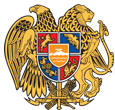 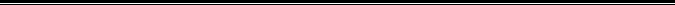 Հայաստանի Հանրապետության Լոռու մարզի Վանաձոր համայնք
Ք. Վանաձոր, Տիգրան Մեծի 22, Ֆաքս 0322 22250, 060 650044, 060650040 vanadzor.lori@mta.gov.am, info@vanadzor.am